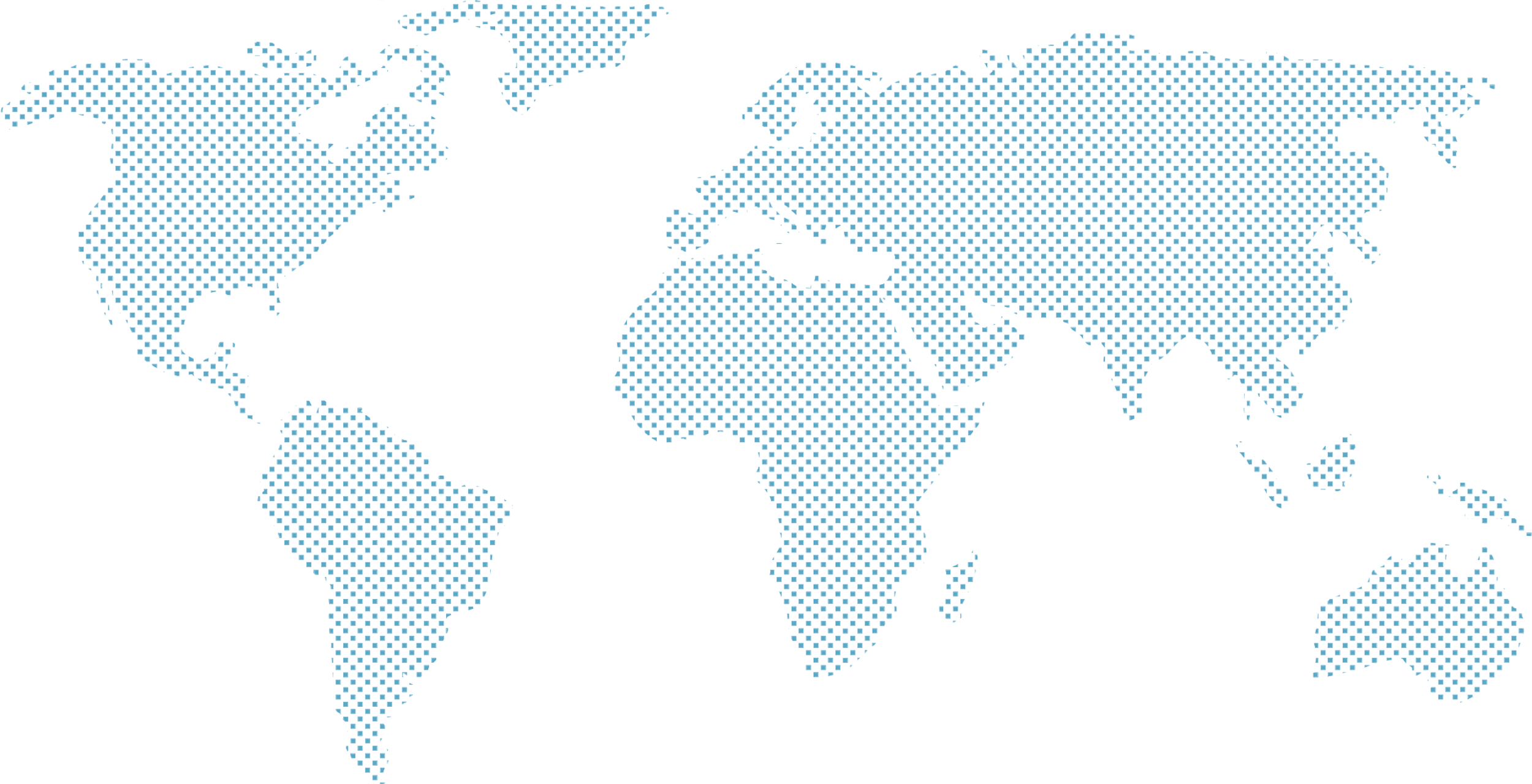 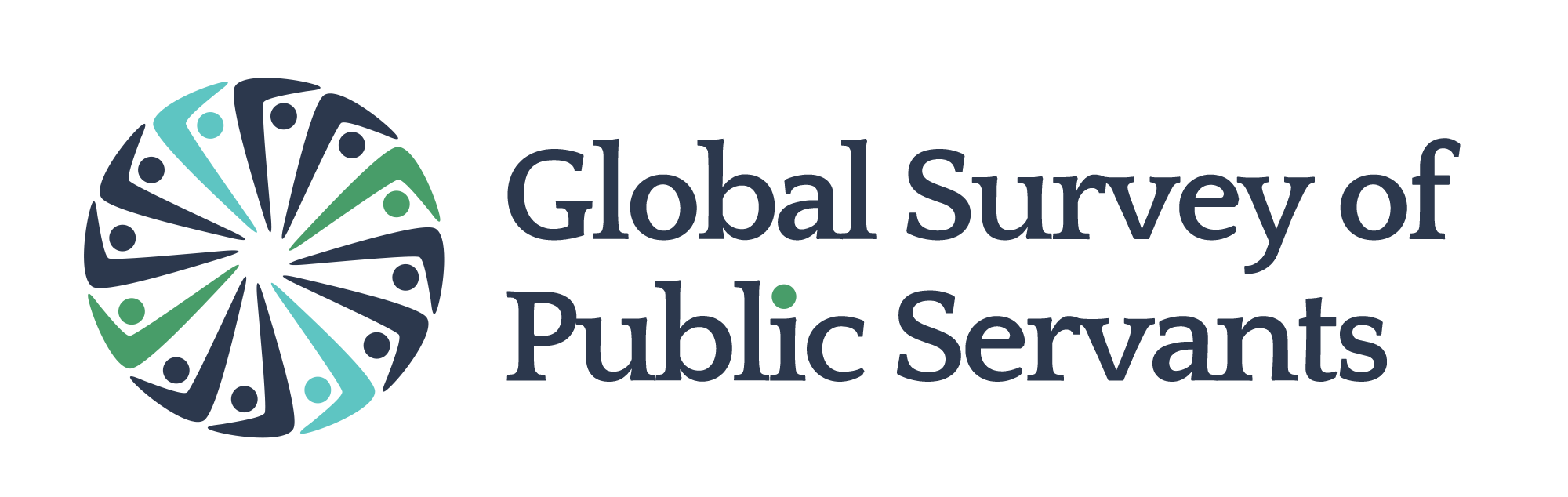 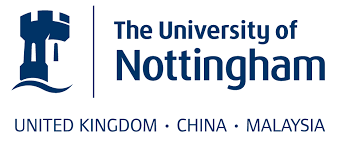 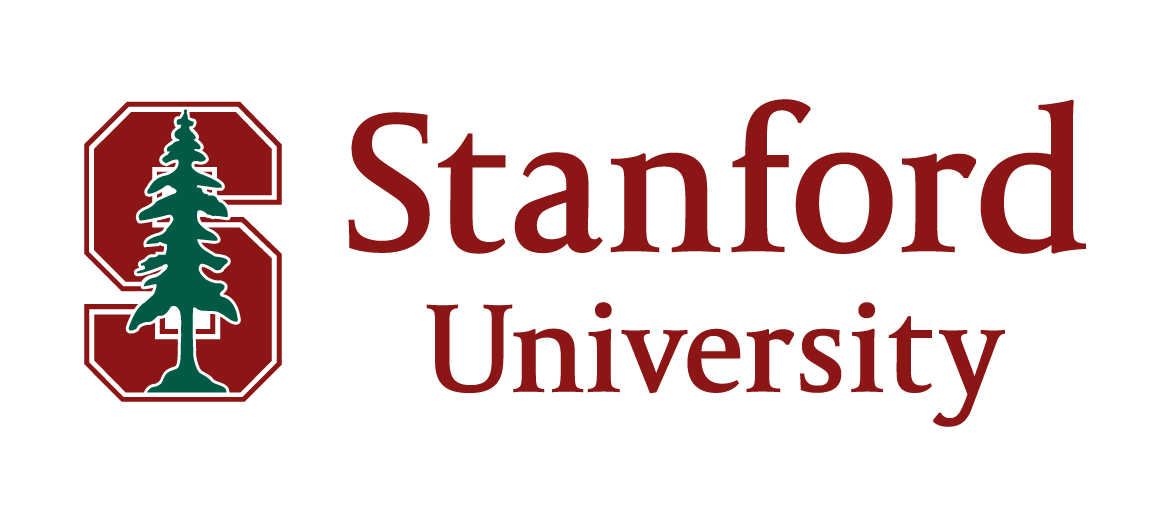 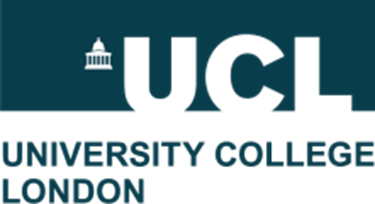 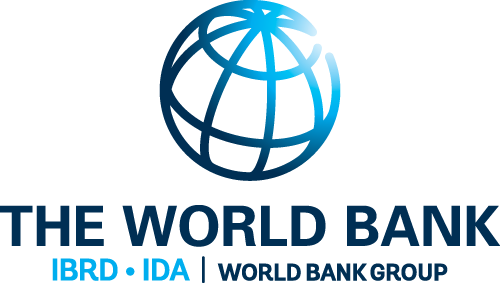 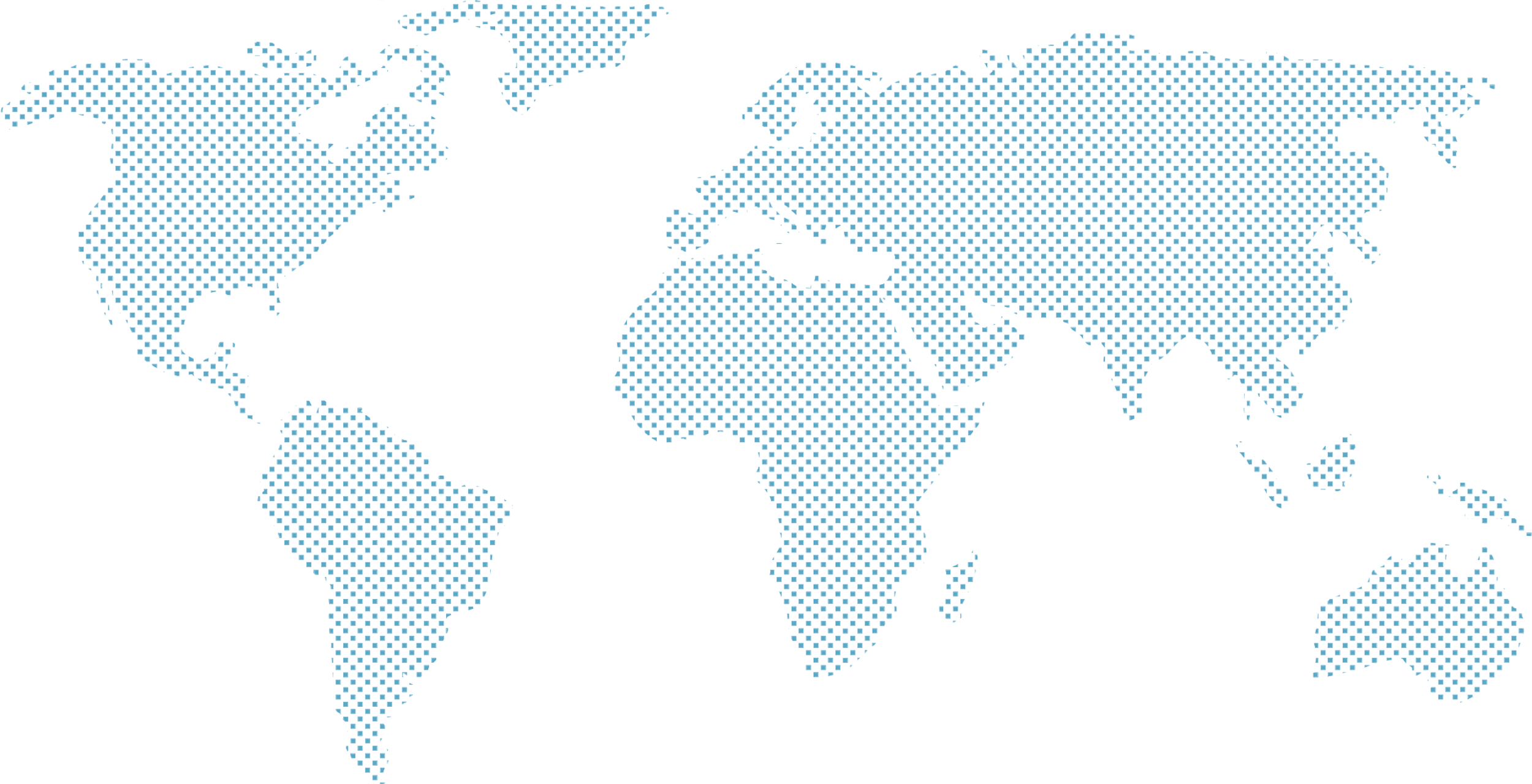 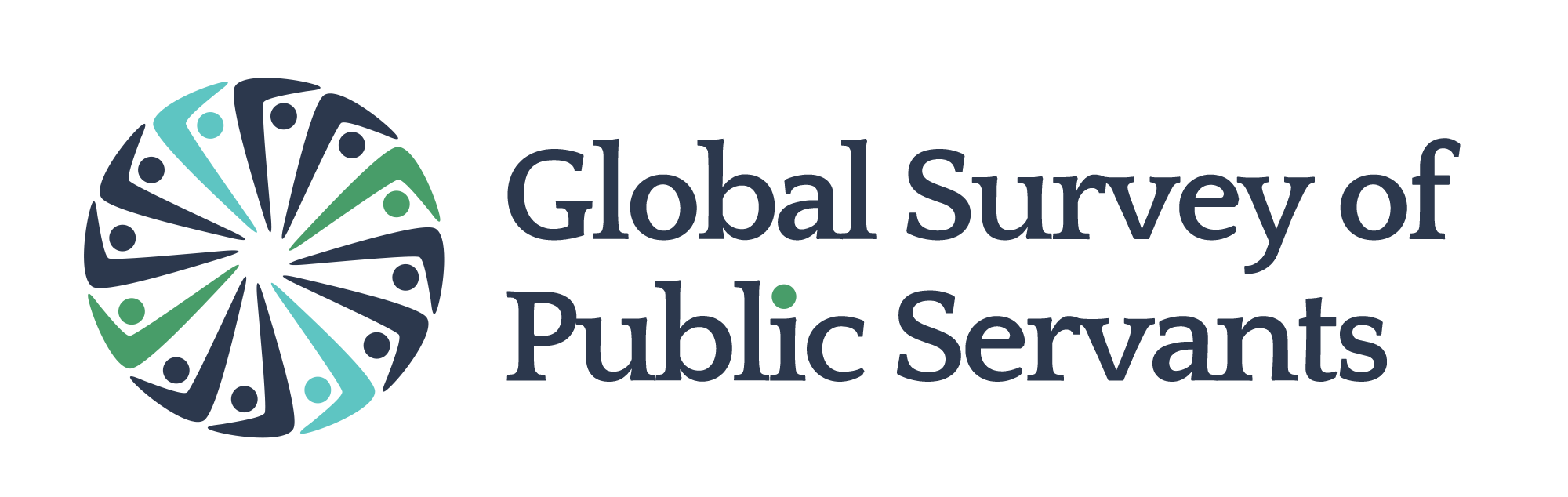 Stanford University | University College London | University of Nottingham | World BankStanford University AffiliatesKatherine BerschAssistant Professor of Political Science at Davidson CollegeFrancis FukuyamaMosbacher Director of the Center on Democracy, Development and the Rule of Law and Olivier Nomellini Senior Fellow at Stanford UniversityDinsha MistreeResearch Fellow and Lecturer in the Rule of Law Program at Stanford University Law SchoolUniversity College London AffiliatesChristian SchusterProfessor in Public Management at University College LondonUniversity of Nottingham AffiliatesJan Meyer-SahlingProfessor of Political Science at the University of NottinghamKim MikkelsenAssociate Professor of Politics and Public Administration at the Roskilde School of GovernanceWorld Bank Group AffiliatesZahid HasnainSenior Governance Specialist in the Governance Global Practice of the World BankKerenssa KaySurvey Manager at the Bureaucracy Lab of the World BankDaniel RoggerSenior Research Economist in the Development Impact Evaluation Research Group of the World BankDisclaimer (World Bank).  This work is a product of the Global Survey of Public Servants Consortium.  The Consortium includes staff of The World Bank. The findings, interpretations, and conclusions expressed in this work do not necessarily reflect the views of The World Bank, its Board of Executive Directors, or the governments they represent. The World Bank does not guarantee the accuracy of the data included in this work. The boundaries, colors, denominations, and other information shown on any map in this work do not imply any judgment on the part of The World Bank concerning the legal status of any territory or the endorsement or acceptance of such boundaries. Nothing herein shall constitute or be considered to be a limitation upon or waiver of the privileges and immunities of The World Bank, all of which are specifically reserved.Organizations within the World Bank.  Within the World Bank, the members of the Global Survey of Public Servants Consortium are members of the Bureaucracy Lab, a joint initiative of the Global Governance Practice and the Development Impact Evaluation Research Group.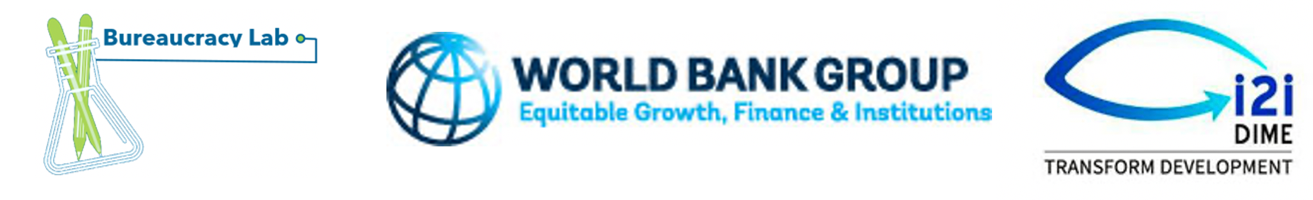 Rights and Permissions.  This work is available under the Creative Commons Attribution 3.0 IGO license (CC BY 3.0 IGO) http://creativecommons.org/licenses/by/3.0/igo.Attribution. Please cite the work as follows: Hasnain, Zahid, Daniel Rogger, Dinsha Mistree, Kim Sass Mikkelsen, Christian Schuster, Kerenssa Kay, Katherine Bersch, Jan Meyer-Sahling and Francis Fukuyama (2022) “The Global Survey of Public Servants: Core Module” Available at www.globalsurveyofpublicservants.org.Adaptations. If you create an adaptation of this work, please add the following disclaimer along with the attribution: This is an adaptation of an original work by Hasnain, Zahid, Daniel Rogger, Dinsha Mistree, Kim Sass Mikkelsen, Christian Schuster, Kerenssa Kay, Katherine Bersch, Jan Meyer-Sahling and Francis Fukuyama (2022) “The Global Survey of Public Servants: Core Module”.  Views and opinions expressed in the adaptation are the sole responsibility of the author or authors of the adaptation and are not endorsed by the Consortium partners. All queries on this document and the Global Survey of Public Servants should be addressed to info@globalsurveyofpublicservants.org Overview
This document outlines a common module for inclusion in surveys of public servants. In the first section, we introduce a common set of identifiers or demographics. Having a common set of identifiers allows for greater linkages between data collection efforts. This is followed by survey questions about civil service management practices and organizational environments. The last section covers motivations and attitudes of public servants.In the appendix of this document, for each survey we propose the survey team record survey meta-data in the form outlined in Annex A.  Though data protection regulations vary across the globe and across public services, the GSPS Consortium consider the inclusion of a privacy and confidentiality statement best practice, and thus provide a suggested text in Annex B.  For survey data to be included in the GSPS initiative, surveys need to be based on voluntary informed consent of respondents and include a privacy and confidentiality statement at the beginning.Enumerating the SurveyThe questions of the core module can be enumerated online or face-to-face.  Mode effects matter in surveys.  Yet, distinct settings call for different approaches to enumeration, and it would be overly restrictive for our consortium to propose a single approach.  Survey teams can compare their data to others conditional on the enumeration/sampling methodology.The order of questions below is indicative. Question order matters in surveys. As such, each survey team should try to follow the order of questions below to the extent possible, in the sense that the questions below should follow each other in this order (although it is not strictly necessary). Additional questions or blocks of interest may be inserted between each of the questions or sets of questions below.A lack of confidentiality in surveying of public servants threatens surveys of public servants everywhere.  If public administrators perceive a potential threat to their safety, career prospects or relationships from answering survey questions truthfully, this diminishes the utility of public servants surveying.  Fundamentally, data from surveys of public servants should never be used to directly target individual public servants, and non-anonymized survey responses should not be directly accessible to government counterparts or otherwise made public.All surveys of public servants should comply with appropriate data protection legislation and ethics review.Core Module of the Global Survey of Public ServantsSection IDENTIFY. Interview identifiers [NOT TO BE ASKED TO RESPONDENT]This section is to be completed to the extent possible before the interview/survey completion based on administrative data. Where these entries cannot be completed based on administrative data, they are included as questions in the survey. Definition of organization to be included in survey meta-data where relevant.Section DEM. DemographicsSection HRM. Human Resource Management PracticesSection ATTBEH. Attitudes and Behaviors of Public ServantsANNEX A: Survey Meta-Data FormTo ensure a standardized approach to cataloguing information about individual surveys of public servants, the GSPS Consortium propose the following form is completed for every survey of public servants.  ANNEX B: Confidentiality/Data Protection/Privacy StatementThe GSPS Consortium propose that all surveys of public officials be preceded by an appropriate confidentiality/data protection/privacy statement and consent question.  A proposed text is provided below, and this can be adapted to each country context as needed.For the data’s inclusion in the GSPS database, we suggest survey teams include the following text in their consent statement: “This survey draws questions from the Global Survey of Public Servants, which is also surveying public servants in dozens of other countries around the world. The Global Survey team includes researchers from Stanford University, University College London, Nottingham University, and the World Bank, amongst other institutions.”PROPOSAL FOR CONFIDENTIALITY/DATA PROTECTION/PRIVACY STATEMENTIn-Person Survey Enumerator states/Online survey begins with: Thank you for taking the time to complete this survey.  Building a strong service starts with understanding the needs of and challenges faced by our public servants.  That is what we hope to achieve through this survey.  In collaboration and with support from [COUNTRY]’s [CIVIL SERVICE AGENCY] and [LOCAL PARTNER UNIVERSITY NAME], we will be surveying people from [THE ENTIRE PUBLIC ADMINISTRATION] in [COUNTRY].  The findings of this study will be used to design and implement measures to make the public service in [COUNTRY] better managed, and more effective in achieving its goals. It will also inform research on how civil services work around the world and how the challenges civil servants face can be best overcome.This survey is being undertaken in the strictest confidence. In particular: This study is being undertaken by professional analysts who will keep your answers completely secure;No one outside the [SURVEY TEAM] – including no one in government – will be able to associate the individual answers you provide with you;Only fully anonymous data will be published or shared with government institutions.So please feel free to answer honestly. For further details on how the survey data will be used, please see the [LEAD INSTITUTIONS]’s personal data privacy policy guiding this research.  Your participation is voluntary and you can withdraw from the survey or skip questions at any time. If you have any questions or raise complaints about the survey, you may contact the survey team at [EMAIL ADDRESS].Individual identifierRespondent IDShould be survey generated and not refer to real world identifiersInterviewer identifierInterviewer ID(s)00 = Online; ID/s otherwise.Date of interviewIn-person: Date of interview Online: date of survey completionWrite date in the format DD/MM/YY.Start timeIn-person: Time interview startedOnline: time of survey commencementWrite time in 24 hour format.End timeIn-person: Time interview finishedOnline: time of survey completionWrite time in 24 hour format.Organization identifierOrganization name or codePreferably from administrative data/drop down linkOrganization locationOrganization locationPreferably from administrative data/drop down linkPlease indicate municipality and regionsTier of governmentTier of government Select one response only (the closest possible).01 = Central (or equivalent)02 = Regional/State (or equivalent)03 = Local (or equivalent)04 = State-Owned Enterprise (or equivalent)05 = Other (please specify)TopicDraft questionsResponsesNotesGenderWhat is your gender?01 =Male02 = Female03 = Other900 = Don’t know / prefer not to respond[Online only; otherwise a tick box for enumerator]AgeWhat is your age?Dropdown, with 18-80 as response options900 = Don’t know / prefer not to respondEducationWhat is the highest educational qualification you have attained?01 = Primary education 02 = Secondary education 03 = Vocational/post-high school diploma04 = Undergraduate degree05 = Masters degree 06 = PhD/Doctorate07 = Other 900 = Don’t know / prefer not to respondOrganization identifierIn which organization do you currently work?Dropdown, with names of organization as response options900 = Don’t know / prefer not to respond[Only, where administrative data to determine organization is not available. The tier of government can be determined based on this response if necessary]Years of ExperienceHow many years in total have you worked in the public sector?Dropdown, with 0-60 as response options900 = Don’t know / prefer not to respondTenure in organizationHow many years have you been in your current organization?Dropdown, with 0-60 as response options900 = Don’t know / prefer not to respondContract typeOn what type of contract are you employed? Select one response only (the closest possible).01 = Permanent contract/pensionable02 = Short-term/Temporary/Contractor900 = Don’t know / prefer not to respond[Response options can be adapted to different local contracts, so long as these can be aggregated into temporary vs. permanent contracts]RankWhich of the following best describes your rank and responsibilities?Select one option only.01 = Management, direction and supervision: you are formally in charge of managing staff and budgets02 = Technical and/or professional responsibilities03 = Administrative support and assistance04 = Other900 = Don’t know / prefer not to respond[If there is a hierarchical rank structure in place and followed in practice, response options can be replaced with local ranks, so long as these can be aggregated into management vs. professional vs. administrative support ranks in a cross-country comparison]Recruitment into public sector: formal procedureThinking back to your first job in the public sector: how were you assessed when applying for your first public sector job?Select all that apply.01 = Interview02 = Written examination03 = Other formal assessment04 = No formal assessment was undertaken900 = Don’t know / prefer not to respondRecruitment into the public sector: informal criteriaHow important have the following criteria been for you to get your first job in the civil service? Which factors were most important in getting your first public sector job?   Scale from 1-7 where 1 is ‘not important’ and 7 is ‘the most important’.01 = Educational background02 = Previous work experience03 = Job-related skills04 = Support from family, friends or other personal connections working in the public sector05 = Support from a politician or someone with political links 900 = Don’t know / prefer not to respondRecruitment: motivationWhich factors most attracted you to take up a career in the public administration?Rank the top three choices.01 = Job security02 = Salary level and benefits (e.g. pensions)03 = Status and prestige04 = Career development opportunities05 = Opportunity to serve society and citizens06 = Interesting work07 = Good working conditions08 = Work-life balance09 = Lack of available jobs in the private sector800 = Other, please specify; [Record response]900 = Don’t know / prefer not to respondPromotion criteriaThinking about your career advancement in the public service, how important do you expect the following criteria to be for your advancement to better positions within the public administration]?Scale from 1-7 where 1 is ‘not important’ and 7 is ‘the most important’.(Note: to adapt to local context, you may wish to add to the question an explanation of “advancement to a better position,” such as “With advancement to a better position, we mean a position of better pay, higher rank or greater job responsibilities.”)01 = Length of service in the public sector02 = Job performance03 = Educational background04 = Support from family, friends or other personal connections in your organization05 = Support from a politician or someone with political links900 = Don’t know / prefer not to respondPerformance evaluationHas your performance been formally evaluated during the last two years?01 = Yes02 = No900 = Don’t know / prefer not to respondTo what extent do you agree with the following statements?To what extent do you agree with the following statements?To what extent do you agree with the following statements?Performance incentives (financial)When I perform well at work, my prospects for a pay rise or bonus improve.01 = Strongly Disagree02 = Disagree03 = Neutral – Neither agree or disagree04 = Agree05 = Strongly Agree900 = Don’t know / prefer not to respondPerformance incentives (non-financial)When I perform well, I get praise and recognition at work.01 = Strongly Disagree02 = Disagree03 = Neutral – Neither agree or disagree04 = Agree05 = Strongly Agree900 = Don’t know / prefer not to respondPerformance incentives (peers)When I perform well, I earn the recognition and respect of my colleagues.01 = Strongly Disagree02 = Disagree03 = Neutral – Neither agree or disagree04 = Agree05 = Strongly Agree900 = Don’t know / prefer not to respondPerformance FeedbackThe feedback I receive on my work helps me to improve my performance.01 = Strongly Disagree02 = Disagree03 = Neutral – Neither agree or disagree04 = Agree05 = Strongly Agree900 = Don’t know / prefer not to respondPay satisfactionI am satisfied with my salary.01 = Strongly Disagree02 = Disagree03 = Neutral – Neither agree or disagree04 = Agree05 = Strongly Agree900 = Don’t know / prefer not to respondJob stability/Tenure Protection It would be difficult to dismiss me from the public service.01 = Strongly Disagree02 = Disagree03 = Neutral – Neither agree or disagree04 = Agree05 = Strongly Agree900 = Don’t know / prefer not to respondGoal alignment between jobs and organization’s missionI have a clear understanding of how my work contributes to my organization’s mission and goals.01 = Strongly Disagree02 = Disagree03 = Neutral – Neither agree or disagree04 = Agree05 = Strongly Agree900 = Don’t know / prefer not to respondControl/IndependenceMy day-to-day decision-making is subject to intervention from political actors, politicians, or political parties.01 = Strongly Disagree02 = Disagree03 = Neutral – Neither agree or disagree04 = Agree05 = Strongly Agree900 = Don’t know / prefer not to respondRisk-takingIn the last six months, I have undertaken actions that contributed to achieving my work but personally exposed me to risk (such as being blamed for subsequent failures).01 = Strongly Disagree02 = Disagree03 = Neutral – Neither agree or disagree04 = Agree05 = Strongly Agree900 = Don’t know / prefer not to respondDecision-making autonomyI have significant autonomy in determining how I do my job.01 = Strongly Disagree02 = Disagree03 = Neutral – Neither agree or disagree04 = Agree05 = Strongly Agree900 = Don’t know / prefer not to respondInnovationIn my job, I feel encouraged to come up with new and improved work methods.01 = Strongly Disagree02 = Disagree03 = Neutral – Neither agree or disagree04 = Agree05 = Strongly Agree900 = Don’t know / prefer not to respondRed tapeExcessive rules and regulations prevent me from doing my job.01 = Strongly Disagree02 = Disagree03 = Neutral – Neither agree or disagree04 = Agree05 = Strongly Agree900 = Don’t know / prefer not to respondCompetence and expertiseI have the necessary skills and expertise to complete all of my work tasks effectively.01 = Strongly Disagree02 = Disagree03 = Neutral – Neither agree or disagree04 = Agree05 = Strongly Agree900 = Don’t know / prefer not to respondTrainingI receive sufficient training at work to be able to complete my work tasks effectively.01 = Strongly Disagree02 = Disagree03 = Neutral – Neither agree or disagree04 = Agree05 = Strongly Agree900 = Don’t know / prefer not to respondLeadership(role modelling)My manager leads by setting a good example.01 = Strongly Disagree02 = Disagree03 = Neutral – Neither agree or disagree04 = Agree05 = Strongly Agree900 = Don’t know / prefer not to respondLeadership(communication)My manager communicates effectively.01 = Strongly Disagree02 = Disagree03 = Neutral – Neither agree or disagree04 = Agree05 = Strongly Agree900 = Don’t know / prefer not to respondTeamworkThe people I work with cooperate to get the job done.01 = Strongly Disagree02 = Disagree03 = Neutral – Neither agree or disagree04 = Agree05 = Strongly Agree900 = Don’t know / prefer not to respondTo what extent do you agree with the following statements?To what extent do you agree with the following statements?To what extent do you agree with the following statements?Job satisfactionI am satisfied with my job.01 = Strongly Disagree02 = Disagree03 = Neutral – Neither agree or disagree04 = Agree05 = Strongly Agree900 = Don’t know / prefer not to respondEngagement(OECD)My job inspires me. 01 = Strongly Disagree02 = Disagree03 = Neutral – Neither agree or disagree04 = Agree05 = Strongly Agree900 = Don’t know / prefer not to respondEngagement(OECD)The work I do gives me a sense of accomplishment.01 = Strongly Disagree02 = Disagree03 = Neutral – Neither agree or disagree04 = Agree05 = Strongly Agree900 = Don’t know / prefer not to respondOrganizational commitment(OECD)I feel a strong personal attachment to my organization01 = Strongly Disagree02 = Disagree03 = Neutral – Neither agree or disagree04 = Agree05 = Strongly Agree900 = Don’t know / prefer not to respondOrganizational commitment(OECD)I identify with the mission of my organization.01 = Strongly Disagree02 = Disagree03 = Neutral – Neither agree or disagree04 = Agree05 = Strongly Agree900 = Don’t know / prefer not to respondPublic Service Motivation(OECD)It is important to me that my work contributes to the common good.01 = Strongly Disagree02 = Disagree03 = Neutral – Neither agree or disagree04 = Agree05 = Strongly Agree900 = Don’t know / prefer not to respondOrganizational commitment(OECD)I would recommend my organisation as a good place to work.01 = Strongly Disagree02 = Disagree03 = Neutral – Neither agree or disagree04 = Agree05 = Strongly Agree900 = Don’t know / prefer not to respondEngagement (Dedication)I am enthusiastic about my job.01 = Strongly Disagree02 = Disagree03 = Neutral – Neither agree or disagree04 = Agree05 = Strongly Agree900 = Don’t know / prefer not to respondWork motivationI am willing to do extra work for my job that isn’t really expected of me01 = Strongly Disagree02 = Slightly Disagree03 = Neutral – Neither agree or disagree04 = Slightly Agree05 = Strongly Agree900 = Don’t know / prefer not to respondPublic service identification / motivationI am prepared to make sacrifices for the good of society.01 = Strongly Disagree02 = Slightly Disagree03 = Neutral – Neither agree or disagree04 = Slightly Agree05 = Strongly Agree900 = Don’t know / prefer not to respondTurnover intent (public sector)I want to leave the public sector within the next two years.01 = Strongly Disagree02 = Slightly Disagree03 = Neutral – Neither agree or disagree04 = Slightly Agree05 = Strongly Agree900 = Don’t know / prefer not to respondImpartiality/professional normsWhen political directives conflict with professional norms, following professional norms is more important to me than complying with political directives.01 = Strongly Disagree02 = Slightly Disagree03 = Neutral – Neither agree or disagree04 = Slightly Agree05 = Strongly Agree900 = Don’t know / prefer not to respondUnethical behaviour (corruption)If someone offered me a gift in exchange for helping him or her through my position, I would accept it.01 = Strongly Disagree02 = Slightly Disagree03 = Neutral – Neither agree or disagree04 = Slightly Agree05 = Strongly Agree900 = Don’t know / prefer not to respond(i)Country (subnational identifiers if applicable)(ii)Enumeration method01 = Online02 = Telephone03 = Face-to-face focus groups04 = Face-to-face individual surveys(iii)Please provide further details on the specifics of the enumeration method if necessary(iv)Responsible researchers/investigators or institutions leading the survey (with contact details where possible)	(v)Responsible Internal Review/Data Protection institution where relevant (contact details of associated administrator)(vi)Time period of survey (in-person: specify first and last surveys (not include pilot but including mopup); online: specify first email invite, last invite and survey closure)Write dates in the format DD/MM/YY.(vii)Describe public service setting (rationale for/aim of survey; brief description of organizational structures)(viii)Collaborating partners in country (including survey firms, where applicable; please include contact details where possible)(ix)Unit of analysis/observation(x)Target population (the set of individual units (organizations, groups and/or individuals) that the survey conceived of surveying)(xi)Accessible population (the set of individual units with positive probability of inclusion in the survey/to which the surveyors had access)(xii)Selected sample (number of units approached for inclusion in the survey)(xiii)Effective sample (actual number of units who participated in survey)(xiv)Details of sampling method (e.g. simple random sample, stratified sample, population survey, convenience sample; with details where available)(xv)Response rate (please calculate the percent of respondents who completed the survey as a percent of those sampled)(xvi)Survey weights used to adjust for non-response (if any)(xvii)Organizational-level and unit-level administrative data (if any)Specify any administrative data collected at the organizational or unit level(xviii)Individual-level administrative data (if any)Specify any administrative data that was collected at the individual level which is matched to survey responses (e.g. gender, age, salary, date of entry in the organization, date of entry in the public sector, location and organization of respondent, sick leave, overtime work, performance evaluation results) (xix)Notes on why particular questions from the GSPS core module are not asked(xx)Any other notesConsent (participation)Please tick here to consent to these conditions and commence the survey.Select one response only. 01 = Yes02 = No